25. 05. 20  Гр 45 Инженерная графика   Преп Шарина Г.А.Завтра в 9 час начинается экзамен. На экзамен допуск имеют только те у кого выполнена к/р.К\Р принимаю до 9 час утра 26 мая

Экзаменационную работу выполняем с 9.00 до 13.00 работы принимаю до 14 час, после 14 не посылать. Пересдачи не будет в этом году.к/р номер варианта соответствует вашему номеру по спискуАвтомат экзамен Постников - 5  отл, Дербин - 5 отл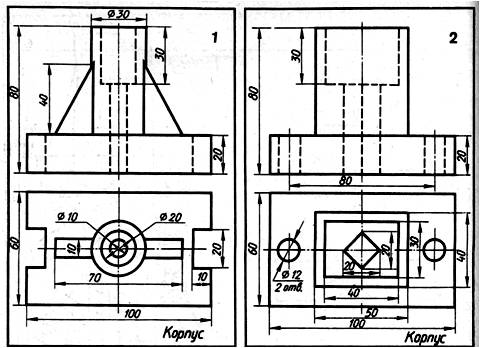 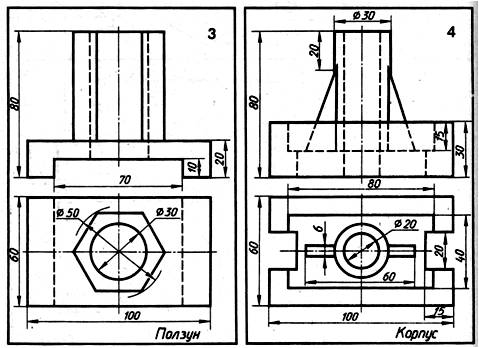 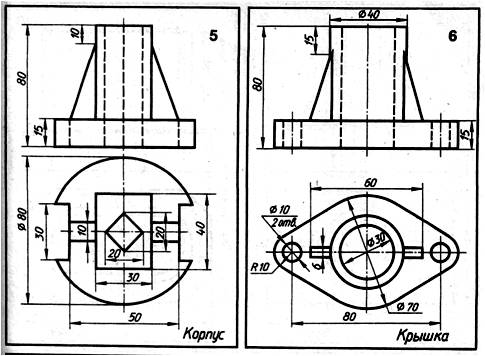 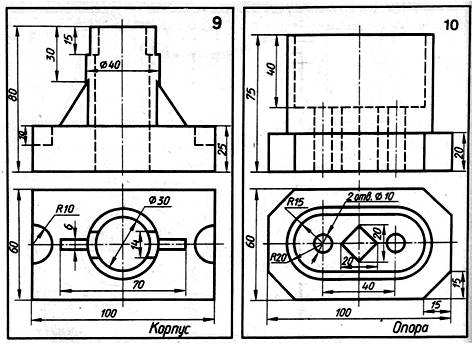 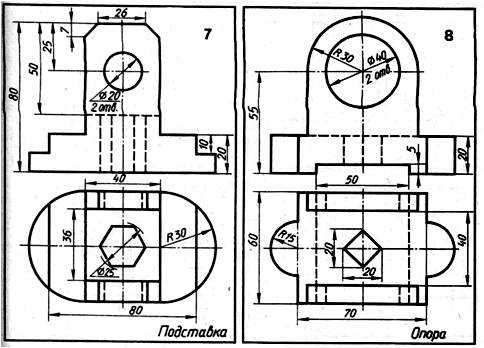 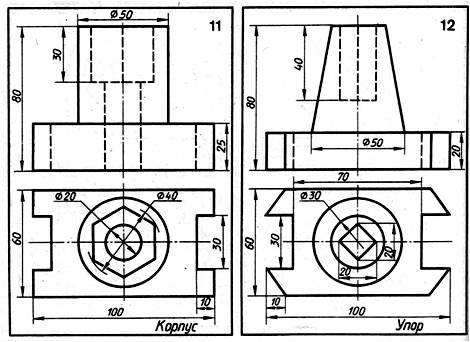 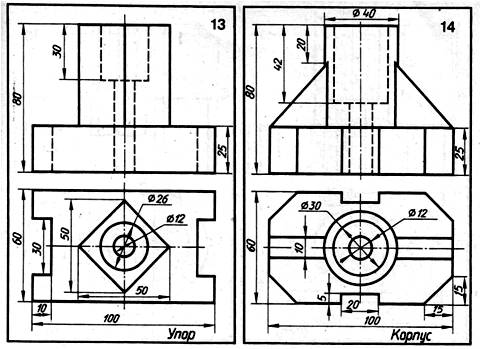 